ΑΙΤΗΣΗ ΠΑΡΑΤΑΣΗΣ/ΑΝΑΣΤΟΛΗΣΠαρακαλούμε η αίτηση να συμπληρώνεται ηλεκτρονικάΣύμφωνα με τον Κανονισμό του Διατμηματικού Προγράμματος Μεταπτυχιακών Σπουδών (άρθρο 5), η αίτηση για παράταση σπουδών, θα πρέπει να συνοδεύεται από σχετική αιτιολογία και δικαιολογητικά (συμπληρώστε όσες γραμμές χρειάζεται, και επισυνάψτε τα δικαιολογητικά στην αίτηση):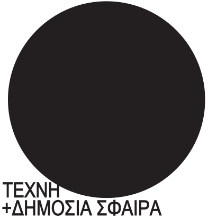 ΑΡΙΣΤΟΤΕΛΕΙΟ ΠΑΝΕΠΙΣΤΗΜΙΟ ΘΕΣΣΑΛΟΝΙΚΗΣ
ΔΠΜΣ «Τέχνη και Δημόσια Σφαίρα»
Τμήμα Εικαστικών και Εφαρμοσμένων Τεχνών και Τμήμα Πολιτικών ΕπιστημώνΕπώνυμο: 	Όνομα: 	Πατρώνυμο: 	Ειδίκευση:  Ημερομηνία Εγγραφής: 	Αριθμ. Ειδικού Μητρώου (A.Ε.M.): 	Τηλέφωνο: 	Ε-mail: 	ΠροςΤην Επιτροπή Προγράμματος Σπουδών του ΔΠΜΣ «Τέχνη και Δημόσια Σφαίρα» του Τμήματος Εικαστικών και Εφαρμοσμένων Τεχνών του ΑΠΘΠαρακαλώ να μου χορηγήσετε  (σημειώστε την κατάλληλη επιλογή):